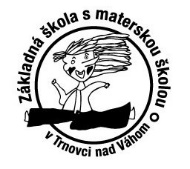  ZŠ s MŠ Trnovec nad Váhom 302 Predbežný záujem žiakov 8.ročníka o štúdium na strednej školeMeno a priezvisko žiaka:                 Trieda:Prvá stredná škola:Názov školy:Odbor:Druhá stredná škola:Názov školy:Odbor:Dátum: Podpis žiaka:                                                    Podpis zák.zástupcu:ZŠ s MŠ Trnovec nad Váhom 302 Predbežný záujem žiakov 8.ročníka o štúdium na strednej školeMeno a priezvisko žiaka:                 Trieda:Prvá stredná škola:Názov školy:Odbor:Druhá stredná škola:Názov školy:Odbor:Dátum: Podpis žiaka:                                                    Podpis zák.zástupcu: